Testing a SwitchSPDT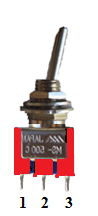 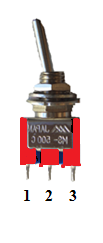 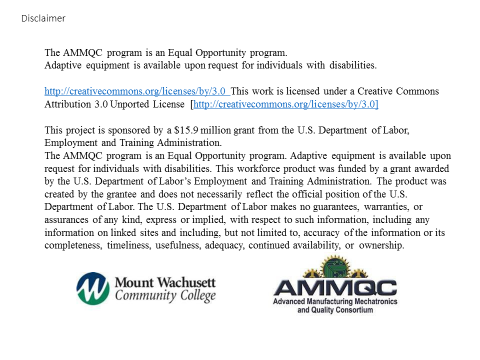 123Reading123Reading